FICHE D’ENREGISTREMENT - ENTRAINEURSSaison sportive :NIVEAU :		       AMATEUR  		        PROFESSIONNEL          NOM  DU CLUB :   ABREGE DU CLUB :       PRINCIPAL           ADJOINT            ASSISTANT            ENTRAINEUR DES GARDIENSTYPE  D’ENREGISTREMENT        PREMIER              TRANSFERT NATIONAL             TRANSFERT INTERNATIONAL          PRET	           RENOUVELLEMENT                AJOUT DE RÔLEDIPLÔMES :	    CAF A	      CAF B	     CAF C	       CAF D             NOM :PRENOM :DATE DE NAISSANCE : LIEU DE NAISSANCE :NATIONALITE :NUMERO PASSEPORT / CARTE D’IDENTITE :Si Statut Professionnel :Date du début du contrat :Date de fin du contrat : NB : Les Clubs sont responsables des renseignements portés sur la fiche d’enregistrementFEDERATION NIGERIENNE DE FOOTBALLCréation 1962 – Affiliation à la FIFA et à la CAF en 1967AVENUE FRANCOIS MITTERRANDBP : 10 299 –TEL : (00227) 20 72 45 75 FAX : 20 72 51 27E-mail : info@fenifoot.football - www.fenifoot.footballNIGER  FOOTBALL  CONNECTSignature du porteurSignature du Pdt ou du SG du club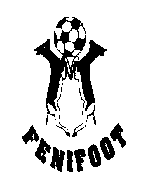 